ПЛАН ПРОВЕДЕНИЯ ШКОЛЬНОЙ ОЛИМПИАДЫ  ПО МАТЕМАТИКЕ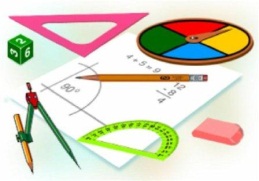  «ОХ, УЖ  ЭТИ ДРОБИ!»                                                                                                                                                            Цель проведения школьной олимпиады по математике: предоставление обучающимся  возможности применить свои знания в новых нестандартных условиях по предмету.Задачи:                                                                                                         расширять и углублять запас знаний по математике, способствовать расширению кругозора обучающихся;развивать математические  способности через выполнение тестовых заданий и открытых вопросов;воспитывать интерес к математике,  как части общечеловеческой культуры в развитии цивилизации;Оборудование: карточки с заданиями, интерактивная доска, задания – тесты.Место проведения: кабинет №1Порядок проведения олимпиады.1. В олимпиаде принимают участие обучающиеся  7-9 классов.                                                                          2.  Каждый обучающийся должен выполнить задания по изучаемому предмету (математике).                                                                                                                                                                            3. На выполнение задания отводится  40 мин.                                                                                                                                      4. Для проверки работ создается комиссия из трех человек.                                                                                                                                                                                                               5. Места (II, II, III) будут определяться по количеству баллов.                                                                                                                                                                                                                                                                                                                                                                                                                                                                                                                                                        6. По окончании проверки работ –   участники олимпиады  награждаются  грамотами и призами с присуждением  I, II ,III места и призами за участие.Вводное слово:Олимпиада – это своеобразное соревнование в знаниях, итог предварительной работы обучающихся как на уроке, так и вне урока.Олимпиады могут быть классными, школьными, районными, общегородскими, областными, республиканскими, международными.Олимпиада по математике для обучающихся 7- 9 классов.«Ох, уж  эти дроби!»Ф. И. ___________________________________________ класс____________Количество набранных баллов: _______Проверили:   ________________ Емелина Ж.Н.                       ________________ Куприянова С.А.                 ____________________  Елина Е.А.№п/пЗаданиеОтвет1.Какую часть закрасили?: 2.Какую часть  закрасили?3Дробь      правильнаянеправильная4Дробь      правильнаянеправильная5Дробь      правильнаянеправильная6Какой числитель нужно записать, чтобы дробь была правильной? 3797Какой знаменатель нужно записать, чтобы дробь была правильной? 3588Какой числитель нужно записать, чтобы дробь была неправильной? 3599Какой знаменатель нужно записать, чтобы дробь была неправильной? 481010Какая из дробей самая большая?11.Какая из дробей самая большая?12.Какая из дробей самая маленькая?13.Какая из дробей самая маленькая?14.Найти    от 2709709015.Найти     от 40044040016.Велосипедист проехал 15 км, что составило    всего пути.  Каков весь путь?25км46км9км17.В школе 118 учеников, из них  мальчики. Сколько мальчиков в школе?
59 м.6 2 м.56 м.18.3 + 2                                     2;      3;      5.19.  3 +                                      ;        ;       320.1  -                                                     1;                     .21.3 -                                         ;    3;         2.22. 12 -  6                                     6;       5;          6.23.3,83  ×  1030,83;   и 38,03;    38,3424. 34,3   :  100,343;   3,43;    34,325.63,8  :   1000,0638;   0,638;     6,3826.3,8 × 1000 380;    3800;      38000Записать число, полученное при измерении величин, десятичными дробями  и наоборот.27.10 м 5 дм10,05м;   10,5 м;   10,5 дм28.2, 3 ц2 ц 3 кг; 2 ц 30 кг;  2 ц 300кг29.16,03 руб16 руб. 3 коп;     16 руб. 30 коп;30.6 км 30м6,30м;    6, 030км;    6, 30км;Записать десятичную дробь в виде обыкновенной и обыкновенную дробь  в виде десятичной.31.0,7;       ;       32.0,003;         ;        ;33.0,002;    0,02;     0,2;34         0,8;     0,0835.Какая часть фигуры закрашена?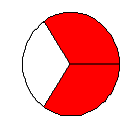 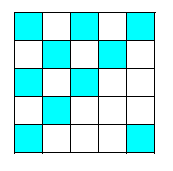 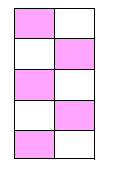 .36Закрасьте.  круга;       квадрата;          прямоугольника